Cell Worksheet      (Use your notes and text p87-98 to answer the following questions) Many people once believed in spontaneous generation; a theory that living organisms develop from nonliving matter.  Explain how Cell Theory discounts the idea that flies spontaneous arise from rotting meat.What are nuclear pores? State their function.Describe the difference between cell wall and cell membrane.What is meant by a selectively permeable membrane?Which organelles have double membranes? Name all the structures containing microtubules.Name all the structures involved in transport.What is the difference between a vacuole, lysosome, vesicle, and plastid? What is the importance of a vacuole in a plant cell?What type of cell would have a lot of pigment? (p106) Cells that are motile may have a lot of ________________________ on the outside of their membrane. Compare and contrast plant cells and animal cells. Fill in the blank using the Word Bank: modified, vesicles, exocytosis, Ribosomes, Golgi Body, Rough Endoplasmic Reticulum. Proteins are made by _________________. These proteins get passed on to the ______________________ that looks like a network of channels. Here the proteins are _________________  and then sent to the _____________________ by way of ________________. Proteins destined for export outside the cell exit by a process called _____________________. Label the cell diagram below.  Be  able to describe the function of each structure. 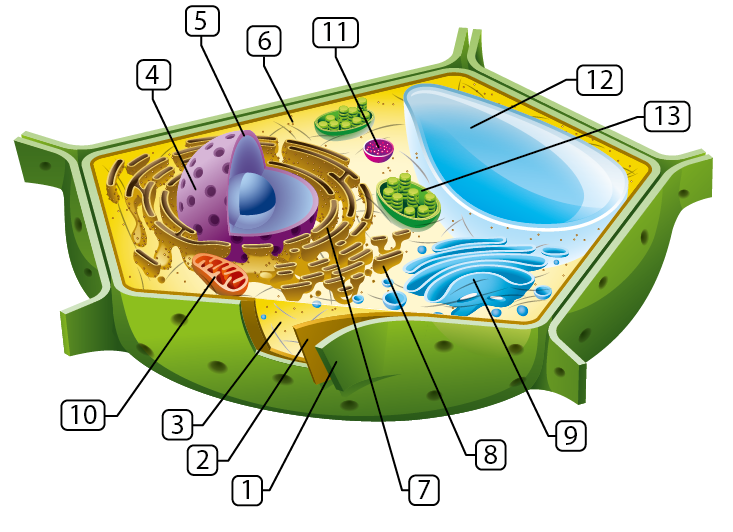 Is this cell a prokaryotic or eukaryotic cell? What is the evidence? Is this a plant cell or animal cell? Name 3 pieces of evidence.